Сумська міська радаВиконавчий комітетРІШЕННЯвід  18.08.2020  № 422Про розгляд скарги громадянки Рубаненко О.М. від 23.07.2020 на постанову адміністративної комісії при виконавчому комітеті Сумської міської ради від 13.07.2020 № 922 	Розглянувши скаргу громадянки Рубаненко Ольги Миколаївни від 23.07.2020 про скасування постанови адміністративної комісії при виконавчому комітеті Сумської міської ради від 13.07.2020 № 922, відповідно до статей 288, 289, 293 Кодексу України про адміністративні правопорушення, керуючись статтею 40 Закону України «Про місцеве самоврядування в Україні», виконавчий комітет Сумської міської радиВИРІШИВ:1. Скаргу громадянки Рубаненко Ольги Миколаївни від 23.07.2020 на постанову адміністративної комісії при виконавчому комітеті Сумської міської ради від 13.07.2020 № 922 залишити без задоволення.2. Постанову адміністративної комісії при виконавчому комітеті Сумської міської ради від 13.07.2020 № 922 залишити без змін.3. Про прийняте рішення повідомити громадянку Рубаненко Ольгу Миколаївну.Міський голова							О.М. Лисенко Качанова 700-666          Розіслати: Качановій О.М., Чайченку О.В., Войтенку В.В.Рішення доопрацьовано і вичитано, текст відповідає оригіналу прийнятого рішення та вимогам статей 6-9 Закону України «Про доступ до публічної інформації» та Закону України «Про захист персональних даних»       Проект рішення виконавчого комітету Сумської міської ради «Про розгляд скарги громадянки Рубаненко О.М. від 23.07.2020 на постанову адміністративної комісії при виконавчому комітеті Сумської міської ради від 13.07.2020 № 922» «Завідувач сектору з питань забезпечення роботи адміністративної комісії				           О.М. Качанова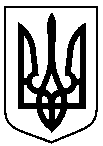 	посадаПрізвище та ініціали осіб, які завізували проект рішення виконавчого комітету Сумської міської ради Завідувач сектору з питань забезпечення роботи адміністративної комісіїО.М. КачановаЗаступник міського голови з питаньдіяльності виконавчих органів ради А.І. Дмітрєвская Начальник правового управлінняО.В. ЧайченкоНачальник відділу протокольної роботи та контролю Л.В. Мошакеруючий справами виконавчого комітетуЮ.А. Павлик 